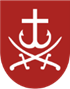 ВІННИЦЬКА МІСЬКА РАДАДЕПАРТАМЕНТ ОСВІТИ ВІННИЦЬКОЇ МІСЬКОЇ РАДИКод ЄДРПОУ 02141532НАКАЗ 9.12.2022					м. Вінниця 				       № 935Про підсумки ІІ етапу Всеукраїнськоїучнівської олімпіади з фізикита роботу організаційного комітету і журі у 2022-2023 навчальному році      Відповідно до Обласної цільової програми роботи з обдарованою молоддю на 2018-2022 роки, затвердженої рішенням 31 сесії 7 скликання Вінницької обласної Ради від 26 квітня 2018 року № 598,  Положення про Всеукраїнські учнівські олімпіади, турніри, конкурси з навчальних предметів, конкурси-захисти науково-дослідницьких робіт, олімпіади зі спеціальних дисциплін та конкурси фахової майстерності, затвердженим наказом Міністерства освіти і науки, молоді та спорту України від 22.09.2011 р. № 1099 (зі змінами), зареєстрованим в Міністерстві юстиції  України 17.11.2011 р. за № 1318/20056, наказу Міністерства освіти і науки України № 883 від 03.10.2022 «Про проведення Всеукраїнських учнівських олімпіад і турнірів з навчальних предметів у 2022/2023 навчальному році», наказу Департаменту гуманітарної політики Вінницької обласної державної адміністрації від 18.10.2022  № 208-аг «Про проведення І та ІІ етапів Всеукраїнських учнівських олімпіад з навчальних предметів у 2022-2023 навчальному році» та наказу департаменту освіти Вінницької міської ради від 26.20.2022 року №800 «Про проведення ІІ етапу Всеукраїнських учнівських олімпіад з базових дисциплін та роботу організаційних комітетів і журі у 2022-2023 навчальному році» 18 листопада 2022 року на базі комунального закладу «Вінницький ліцей № 15» відбувся ІІ етап Всеукраїнської учнівської олімпіади з фізики. В олімпіаді взяли участь 119 учнів 7-11 класів ЗЗСО ВМТГ.     Оргкомітет олімпіади, адміністрація  вищеназваного комунального закладу створили належні умови для організованого і безпечного проведення олімпіади в умовах запровадження правового режиму воєнного стану в Україні та запобігання поширенню гострої респіраторної хвороби COVID- 19.     Члени журі якісно та об’єктивно перевірили, оцінили роботи учасників згідно критеріїв, дотримуючись академічної доброчесності ( ст.42 Закону України « Про освіту»).      Виходячи з вищевказаного,Н А К А З У Ю:1.Затвердити рішення журі ІІ етапу Всеукраїнської учнівської олімпіади з фізики у 2022-2023 н.р. та визнати переможцями таких учнів :2.  Направити переможців ІІ етапу ( учнів 8-11 класів) для участі в ІІІ етапі Всеукраїнської учнівської  олімпіади з фізики  відповідно квоти та зайнятих місць на ІІ етапі.3. Керівникам закладів загальної середньої освіти Вінницької міської територіальної громади:Оголосити подяки вчителям фізики, які підготували переможців ІІ (міського) етапу Всеукраїнської учнівської олімпіади з фізики.Забезпечити явку учасників на ІІІ (обласний) етап Всеукраїнської учнівської  олімпіади з фізики за умови отримання письмової згоди батьків на участь дитини в ІІІ етапі Всеукраїнської олімпіади з фізики.Призначити відповідальних педагогів  за безпеку учнів під час руху до закладу, де буде проводитись обласна олімпіада та в зворотному напрямку.4. Керівниками міської команди з фізики призначити Крутенюка Олександра Борисовича, вчителя фізики комунального закладу "Вінницький фізико-математичний ліцей № 17"5.  Контроль за виконанням наказу залишаю за собою.   Директор             				          	                Оксана ЯЦЕНКО  Т.Мельник 672136№п/пПрізвище, ім’я по батькові учня/учениціМісце на  ІІ етапі               ЗакладВчитель/вчителька, який/яка підготував/ підготувала                                                                    11 клас                                                                    11 клас                                                                    11 клас                                                                    11 клас                                                                    11 класІванишин Олександр ОлександровичІКомунальний заклад «Вінницький технічний ліцей»Ковбасюк Ігор ОлексійовичПойда Богдан СергійовичІКомунальний заклад «Вінницький технічний ліцей»Ковбасюк Ігор ОлексійовичЧащін Дмитро ПавловичІІКомунальний заклад «Вінницький фізико-математичний ліцей №17»Семенюк Костянтин ВасильовичШевчук Андрій АндрійовичІІКомунальний заклад «Вінницький технічний ліцей»Ковбасюк Ігор ОлексійовичСкубська Надія АнатоліївнаІІІКомунальний заклад "Подільський науково-технічний ліцей для обдарованої молоді"Блащук Анатолій ПетровичЗоммер Ярослав ОлеговичІІІКомунальний заклад «Вінницький технічний ліцей»Ковбасюк Ігор ОлексійовичФоркалюк Іван СергійовичІІІКомунальний заклад "Подільський науково-технічний ліцей для обдарованої молоді"Блажчук Анатолій Петрович                                                                    10 клас                                                                    10 клас                                                                    10 клас                                                                    10 клас                                                                    10 класМороз Михайло РостиславовичІКомунальний заклад "Подільський науково-технічний ліцей для обдарованої молоді"Козаченко Віталій ІвановичГайєр Олександр ОлексійовичІКомунальний заклад «Вінницький фізико-математичний ліцей №17»Пасіхов Юрій ЯковичКабачок Тарас ОлександровичІКомунальний заклад «Вінницький фізико-математичний ліцей №17»Пасіхов Юрій ЯковичДячинська Вікторія АнатоліївнаІІКомунальний заклад «Вінницький технічний ліцей»Томчук Олена ВасилівнаСучок Катерина АнатоліївнаІІКомунальний заклад «Вінницький технічний ліцей»Томчук Олена ВасилівнаНовицький Гліб ДмитровичІІКомунальний заклад «Вінницький технічний ліцей»Томчук Олена ВасилівнаЦехановський Олександр ІгоровичІІКомунальний заклад «Вінницький фізико-математичний ліцей №17»Пасіхов Юрій ЯковичГаляновська Вікторія ОлегівнаІІІКомунальний заклад «Вінницький фізико-математичний ліцей №17»Пасіхов Юрій ЯковичГут Ярослав СергійовичІІІКомунальний заклад «Вінницький фізико-математичний ліцей №17»Пасіхов Юрій ЯковичЖебрак Світлана ВіталіївнаІІІКомунальний заклад «Вінницький фізико-математичний ліцей №17»Пасіхов Юрій Якович                                                                    9 клас                                                                    9 клас                                                                    9 клас                                                                    9 клас                                                                    9 класГордійчук Георгій ОлеговичІКомунальний заклад "Подільський науково-технічний ліцей для обдарованої молоді"Блащук Анатолій ПетровичГаврилюк Андрій ОлександровичІІКомунальний заклад "Подільський науково-технічний ліцей для обдарованої молоді"Блащук Анатолій ПетровичЮрій Богдан ЮрійовичІІКомунальний заклад "Подільський науково-технічний ліцей для обдарованої молоді"Блащук Анатолій ПетровичНиколайчишена Вікторія АндріївнаІІКомунальний заклад «Вінницький технічний ліцей»Клапущак Віталій МихайловичДемчук Нікіта ЮрійовичІІІКомунальний заклад «Вінницький гуманітарний ліцей №1 імені М.І.Пирогова»Щербатюк Ольга СтепанівнаСоловей Володимир ВікторовичІІІКомунальний заклад «Вінницький фізико-математичний ліцей №17»Сапсай Віталій ЮрійовичПавлюк Аліна ОлександрівнаІІІКомунальний заклад «Вінницький ліцей №32»Швець Олександр ДмитровичКушнір Матвій ІгоровичІІІКомунальний заклад «Вінницький фізико-математичний ліцей №17»Сапсай Віталій ЮрійовичВараниця Олександр ОлеговичІІІКомунальний заклад «Вінницький технічний ліцей»Клапущак Віталій Михайлович                                                                    8 клас                                                                    8 клас                                                                    8 клас                                                                    8 клас                                                                    8 класБарабаш Олександр СергійовичІКомунальний заклад «Вінницький технічний ліцей»Штельмах Інна ВолодимирівнаГалабурда Дмитро МиколайовичІКомунальний заклад «Вінницький технічний ліцей»Штельмах Інна ВолодимирівнаБессолов Володимир СтепановичІКомунальний заклад «Вінницький фізико-математичний ліцей №17»Крутенюк Олександр БорисовичБоднар Владислав РуслановичІІКомунальний заклад «Вінницький фізико-математичний ліцей №17»Крутенюк Олександр БорисовичХодасевич Іван ЮрійовичІІКомунальний заклад «Вінницький фізико-математичний ліцей №17»Крутенюк Олександр БорисовичКалашніков Нікіта АндрійовичІІКомунальний заклад «Вінницький фізико-математичний ліцей №17»Крутенюк Олександр БорисовичРубан Анна ІгорівнаІІКомунальний заклад «Вінницький технічний ліцей»Штельмах Інна ВолодимирівнаДобровольський Федір ОлександровичІІКомунальний заклад «Вінницький фізико-математичний ліцей №17»Крутенюк Олександр БорисовичФедоров Дмитрій ОлеговичІІКомунальний заклад «Вінницький гуманітарний ліцей №1 імені М.І.Пирогова»Дудник Олег ЛеонідовичФедчишин Єгор ОлександровичІІІКомунальний заклад «Вінницький технічний ліцей»Штельмах Інна ВолодимирівнаШевчук Ярина ВолодимирівнаІІІКомунальний заклад «Вінницький гуманітарний ліцей №1 імені М.І.Пирогова»Дудник Олег ЛеонідовичМартинюк Олександр ОлександровичІІІКомунальний заклад "Подільський науково-технічний ліцей для обдарованої молоді"Блащук Анатолій Петрович                                                                    7 клас                                                                    7 клас                                                                    7 клас                                                                    7 клас                                                                    7 класОстафійчук Катерина ОлегівнаІКомунальний заклад «Вінницький фізико-математичний ліцей №17»Семенюк Людмила ДмитрівнаКушнір Дар'я РоманівнаІКомунальний заклад «Вінницький ліцей №23»Яровий Микола МиколайовичМайборода Юлія РоманівнаІІКомунальний заклад «Вінницький ліцей №23»Богар Наталія ВасилівнаЛівінський Ростислав ОлеговичІІКомунальний заклад «Вінницький фізико-математичний ліцей №17»Семенюк Людмила ДмитрівнаКорчинська Евеліна ОлександрівнаІІКомунальний заклад «Вінницький ліцей №23»Яровий Микола МиколайовичПетрунько Каміла РусланівнаІІКомунальний заклад «Вінницький фізико-математичний ліцей №17»Семенюк Людмила ДмитрівнаКравець Юрій ВолодимировичІІКомунальний заклад «Вінницький ліцей №12»Барабанова Валентина ПетрівнаКрамаренко Іван ВолодимировичІІКомунальний заклад «Вінницький фізико-математичний ліцей №17»Семенюк Людмила ДмитрівнаСич Михайло ВадимовичІІІКомунальний заклад «Вінницький ліцей №35»Хашко Ірина МихайлівнаСпажев Ярослав МиколайовичІІІКомунальний заклад «Вінницький фізико-математичний ліцей №17»Семенюк Людмила ДмитрівнаПорхун Марія СергіївнаІІІКомунальний заклад «Вінницький гуманітарний ліцей №1 імені М.І.Пирогова»Шкоропад Катерина МиколаївнаКравець Андрій ОлександровичІІІКомунальний заклад «Вінницький ліцей №31»Лучко Наталія ОлександрівнаНестеренко Павло ОлександровичІІІКомунальний заклад «Вінницький фізико-математичний ліцей №17»Семенюк Людмила ДмитрівнаКалініченко Іван ВячеславовичІІІКомунальний заклад «Вінницький ліцей №4 ім. Д.І. Менделєєва»Сарнавська Інна ВолодимирівнаТемчишина Катерина СергіївнаІІІКомунальний заклад «Вінницький ліцей №12»Барабанова Валентина ПетрівнаЮрченко Любомир ПетровичІІІКомунальний заклад «Вінницький фізико-математичний ліцей №17»Семенюк Людмила ДмитрівнаАнтонов Віктор ЮрійовичІІІКомунальний заклад «Вінницький фізико-математичний ліцей №17»Семенюк Людмила ДмитрівнаАнтоненко Олександра МихайлівнаІІІКомунальний заклад «Вінницький ліцей №33»Рябошапка Ольгa АнатоліївнаХряков Руслан АртуровичІІІКомунальний заклад «Вінницький ліцей №26»Проценко Людмила ОлександрівнаМайсон Владислава ВікторівнаІІІКомунальний заклад «Вінницький ліцей №36»Ярова Наталія ВолодимирівнаКлимчук Андрій ЕдуардовичІІІКомунальний заклад «Вінницький ліцей №8»Петрик Наталя Олександрівна